	                                    ANOOP  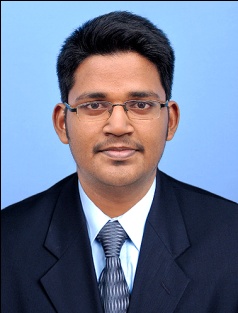                                                      Electrical Engineer  Anoop.380480@2freemail.comMobile: Whatsapp +971504753686 / +919979971283                                                                                                                                                              CAREER OBJECTIVEHardworking and reliable Electrical Engineer (MEP) with an exceptional record of corporate customer satisfaction. Profound depth and breadth of experience with different types of MEP works. Adept at managing simultaneous multiple projects under budget and within deadline. Looking forward to work with an organization where I can enhance the betterment of the company and also improve my skill sets.PROFFESSIONAL SYNOPSIS5 Years of Experience which includes;2+ years’ experience as MEP Project Engineer for swimming pools and water fountains (UAE).1 year experience as Electrical Engineer MEP in QA/QC and Inspection Company.1+ year experience as Electrical Engineer in Electrical Contracting, Builders and Developers. EDUCATION & QUALIFICATIONBachelor of technology	                            			              Kerala, India           	 Electrical & Electronics Engineering 			               Jul 2009 - Apr 2013        	 Cochin University (CUSAT)	ADD ON CERTIFICATESDiploma in MEP Designing and Drafting				Kerala, IndiaSkemco Engineers (India) Private LimitedDiploma in Electrical Designing and Drafting (MEP)		Kerala, India                            WQC institute of MEPP G Diploma in Industrial Automation				Kerala, India              SMEC Automation SolutionsAutoCAD & PC Schematic				                           Kerala, IndiaTOTAL WORK EXPERIENCE (5 YEARS):From October 2015- February 2018PROJECT ENGINEER MEPHydrotech Engineering Co. LLC.Major Projects handled in UAE:Motion gate – Jabel Ali, DubaiBollywood – Jabel Ali, DubaiNakheel Mall – Palm Jumeira, Dubai ACCOUNTABILITIES Work details during Tendering and Installation(Duties and Responsibilities)Responsible for leading the MEP works using International Standards and codes.Reporting to the General Manager MEPAssisting the General Manager in the preparation of tender from the beginning stage till the submission.Detail study of the scope of tender, drawings, schedule equipments, specifications, quantity take off, preparation of bill of quantity for electrical equipments in excel format as per principles of International codes and standards, project duration scheduling and submitting to bidding department.Electrical load estimation, design as per international and local standards (medium and low voltage), NEC. Development of single line diagram and control schematics.Accountable for attending meetings with team/user for resolving different technical issues.Making site survey for upcoming projects.             Work details during Execution (Duties and Responsibilities)Involved in both technical and management supervision along with site execution and highly driven in various projects related to swimming pools and Fountains.Installations of all electrical works were carried out as per approved drawings ensuring compliance with safety requirements as per standards.Coordinate with Mechanical and Civil Engineers and discuss technical aspects of electrical system with contractor towards successful completion of projects.Following higher management time schedule instructions and advices, reporting work field conditions and status to higher authority, following activities to other departments in sites.Coordinating with contractors for the fast progress of work, conduct weekly site inspection and preparation of monthly progress reports.Conduct inspections for Quality Control and Quality Assurance program, reporting findings and recommendations.Specialties: MEP, Testing and Commissioning, Site Engineering, supervision, pricing.From Aug 2014- July 2015ELECTRICAL ENGINEER (MEP)Rigzone Engineering and Inspection Services Pvt Ltd, Kerala, India	Make sure that any activity offered for his inspection has an approved shop drawing, method statement (MS), Quality Control Procedure (QCP) and Inspection and Test Plan (ITP).Carry out all planned site inspections as per the intervention points marked in the relevant ITP.All site inspection shall be carried out vide an official inspection and test request (ITR) submitted by the contractor through proper channels.From Dec 2013 – July 2014 ELECTRICAL ENGINEER Samson and Sons Builders and Developers Pvt Ltd, Kerala, India  		Carry out daily onsite supervision, ensuring work meet job codes and safety regulations.Execute maintenance strategies and perform other duties or projects as assigned within budgets as per the company.Manage a team, ensuring adherence to safety procedures and maintenance of high quality service standards expected by management.Responsible for electrical drawings, specifications, calculations, charts and graphsPlanned, drafted, executed, maintained and improved electrical installations, equipment, facilities, components and systems; controlled computer-aided engineering and designed equipment to perform adequate tasksPlayed key role in ensuring team efforts met and exceeded all financial, performance, quality and reliability goals.From Aug 2013 – Nov 2013ELECTRICAL ENGINEERAnil Associates Electrical Engineers &’A’ Grade 		Contractors, Kerala, IndiaTo provide the entire electrical solutions as per requirement.To provide the proper preventive maintenance of machines.To check the entire work as according to approved drawings.Supervised a team, responsible for cable pulling, tray installation, high level wiring of lights, small power and lightingFix the problems and connect wires to circuit breakers, transformers and other components within designated schedules.PERSONAL ATTRIBUTESEfficient CommunicatorGood OrganizerSelf-Directed and EnergeticCreativityHard working to achieve the success craved forQuick learnerLeadership skillsDecision makerSOFTWARE SKILLSOperating systems: 		Windows 8, Windows 10Software                   : 		Auto CAD, MS Office, MS Project, Outlook, Dialux lightingPERSONAL PROFILENationality			:	IndiaDate of birth			:	24 July 1989Current Visa Status		:	Visit VisaMarital Status			:	MarriedAvailability to join		:	ImmediatelyDriving License		:	UAE driving license HOBBIES AND INTERESTSMusic, Badminton, Cricket, Movies, GamesDECLARATIONI solemnly declare that all the above information is correct to the best of my knowledge and belief.Anoop 